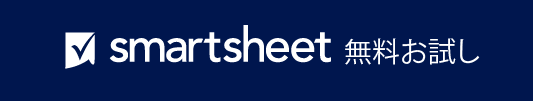 引越し請求書テンプレート					 自社のロゴ自社のロゴ自社のロゴ引越し請求書引越し請求書引越し請求書組織/団体名組織/団体名組織/団体名請求日123 Main Street123 Main Street123 Main StreetHamilton, OH 44416Hamilton, OH 44416Hamilton, OH 44416請求書番号(321) 456-7890(321) 456-7890(321) 456-7890メール アドレスメール アドレスメール アドレス期日請求先支払金額組織/団体名宛先: 名前/部門123 Main Street引き取り先住所引き取り先住所引き取り先住所引き取り先住所引き取り先住所Hamilton, OH 44416789 Kelly Street; Hamilton, OH 44416789 Kelly Street; Hamilton, OH 44416789 Kelly Street; Hamilton, OH 44416789 Kelly Street; Hamilton, OH 44416789 Kelly Street; Hamilton, OH 44416(321) 456-7890送り先住所送り先住所送り先住所送り先住所送り先住所メール アドレス456 Park Street, Apt 4; Hamilton, OH 44416456 Park Street, Apt 4; Hamilton, OH 44416456 Park Street, Apt 4; Hamilton, OH 44416456 Park Street, Apt 4; Hamilton, OH 44416456 Park Street, Apt 4; Hamilton, OH 44416開始日通常時間料金通常時間料金開始時刻時間外時間料金時間外時間料金終了日追加サービス料金追加サービス料金終了時刻1 kmあたりの価格1 kmあたりの価格日付通常時間通常時間価格時間外時間時間外時間価格マイレージマイレージ価格合計備考:  備考:  備考:  備考:  備考:  備考:  小計備考:  備考:  備考:  備考:  備考:  備考:  その他備考:  備考:  備考:  備考:  備考:  備考:  合計支払い送金先契約条件宛先: 名前/部門• 請求書受領から ______ 日以内に支払いを送金します。組織/団体名• 請求書の遅延には、1 日あたり ______% の料金が適用されます。123 Main Streetよろしくお願いいたしますHamilton, OH 44416よろしくお願いいたします– 免責条項 –Smartsheet がこの Web サイトに掲載している記事、テンプレート、または情報などは、あくまで参考としてご利用ください。Smartsheet は、情報の最新性および正確性の確保に努めますが、本 Web サイトまたは本 Web サイトに含まれる情報、記事、テンプレート、あるいは関連グラフィックに関する完全性、正確性、信頼性、適合性、または利用可能性について、明示または黙示のいかなる表明または保証も行いません。かかる情報に依拠して生じたいかなる結果についても Smartsheet は一切責任を負いませんので、各自の責任と判断のもとにご利用ください。
